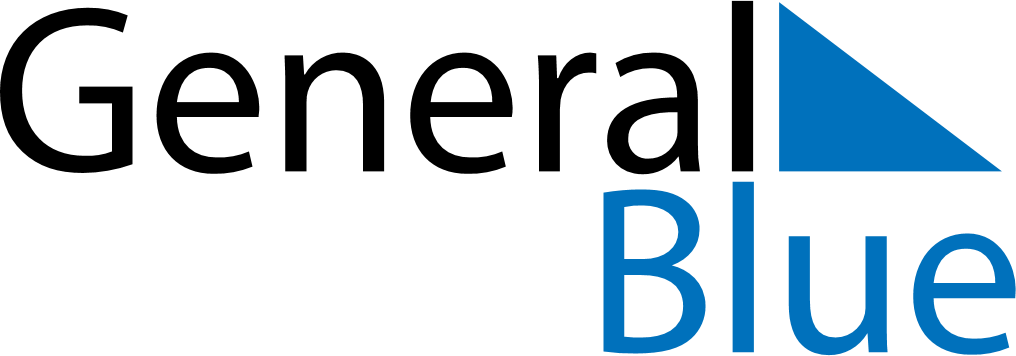 April 2024April 2024April 2024April 2024April 2024April 2024San Javier, Murcia, SpainSan Javier, Murcia, SpainSan Javier, Murcia, SpainSan Javier, Murcia, SpainSan Javier, Murcia, SpainSan Javier, Murcia, SpainSunday Monday Tuesday Wednesday Thursday Friday Saturday 1 2 3 4 5 6 Sunrise: 7:48 AM Sunset: 8:25 PM Daylight: 12 hours and 37 minutes. Sunrise: 7:46 AM Sunset: 8:26 PM Daylight: 12 hours and 39 minutes. Sunrise: 7:45 AM Sunset: 8:27 PM Daylight: 12 hours and 42 minutes. Sunrise: 7:43 AM Sunset: 8:28 PM Daylight: 12 hours and 44 minutes. Sunrise: 7:42 AM Sunset: 8:29 PM Daylight: 12 hours and 47 minutes. Sunrise: 7:41 AM Sunset: 8:30 PM Daylight: 12 hours and 49 minutes. 7 8 9 10 11 12 13 Sunrise: 7:39 AM Sunset: 8:31 PM Daylight: 12 hours and 51 minutes. Sunrise: 7:38 AM Sunset: 8:32 PM Daylight: 12 hours and 54 minutes. Sunrise: 7:36 AM Sunset: 8:33 PM Daylight: 12 hours and 56 minutes. Sunrise: 7:35 AM Sunset: 8:34 PM Daylight: 12 hours and 58 minutes. Sunrise: 7:33 AM Sunset: 8:35 PM Daylight: 13 hours and 1 minute. Sunrise: 7:32 AM Sunset: 8:35 PM Daylight: 13 hours and 3 minutes. Sunrise: 7:30 AM Sunset: 8:36 PM Daylight: 13 hours and 6 minutes. 14 15 16 17 18 19 20 Sunrise: 7:29 AM Sunset: 8:37 PM Daylight: 13 hours and 8 minutes. Sunrise: 7:28 AM Sunset: 8:38 PM Daylight: 13 hours and 10 minutes. Sunrise: 7:26 AM Sunset: 8:39 PM Daylight: 13 hours and 13 minutes. Sunrise: 7:25 AM Sunset: 8:40 PM Daylight: 13 hours and 15 minutes. Sunrise: 7:23 AM Sunset: 8:41 PM Daylight: 13 hours and 17 minutes. Sunrise: 7:22 AM Sunset: 8:42 PM Daylight: 13 hours and 19 minutes. Sunrise: 7:21 AM Sunset: 8:43 PM Daylight: 13 hours and 22 minutes. 21 22 23 24 25 26 27 Sunrise: 7:19 AM Sunset: 8:44 PM Daylight: 13 hours and 24 minutes. Sunrise: 7:18 AM Sunset: 8:45 PM Daylight: 13 hours and 26 minutes. Sunrise: 7:17 AM Sunset: 8:46 PM Daylight: 13 hours and 28 minutes. Sunrise: 7:15 AM Sunset: 8:47 PM Daylight: 13 hours and 31 minutes. Sunrise: 7:14 AM Sunset: 8:47 PM Daylight: 13 hours and 33 minutes. Sunrise: 7:13 AM Sunset: 8:48 PM Daylight: 13 hours and 35 minutes. Sunrise: 7:12 AM Sunset: 8:49 PM Daylight: 13 hours and 37 minutes. 28 29 30 Sunrise: 7:10 AM Sunset: 8:50 PM Daylight: 13 hours and 39 minutes. Sunrise: 7:09 AM Sunset: 8:51 PM Daylight: 13 hours and 41 minutes. Sunrise: 7:08 AM Sunset: 8:52 PM Daylight: 13 hours and 43 minutes. 